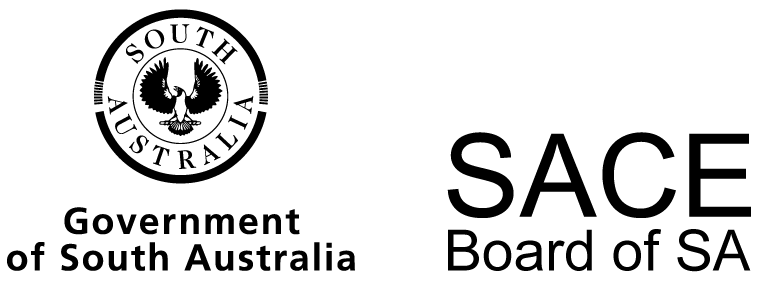 Guidelines for referencingWhy use referencing?Referencing is used to acknowledge other people’s work used to create your own work. This can include such things as: an idea, exact words, art work, a diagram, an image or a table that is used in a piece of writing or non-written text. Referencing shows respect for other people’s intellectual rights and avoids plagiarism. It also enables the reader to follow up the work of other authors and creators referred to in the piece of work.What system of referencing should be used?There are a number of referencing styles available for use. Different institutions/publishers use their own style and/or variation of a referencing system, so slight differences may be observed. Detailed descriptions of these systems are generally made available via the institution/publisher’s website. Some examples of these sites are listed at the end of this document.The purpose of all referencing systems is to acknowledge the work of others and to enable readers/viewers to find the referenced material. Referencing of new source types, such as emerging technologies, use the same basic principles and are consistent with the referencing style being used.It is easier for students and teachers if a school adopts and teaches a consistent referencing system. The examples of referencing used in this guide are based on the Harvard referencing system, also known as the Author–Date system.What if students already use a different system of referencing?Examples included here are intended as a guide only. Other approaches to referencing might already be in place in some schools. They are also appropriate to use.The main advice is that the style should remain consistent throughout a piece of work.Referencing styleReferencing style can require three types of acknowledgment: In-text acknowledgement (see Part A below)When quoting another’s words, indentation of text (for sentences, see Part A, 1) or use of quotation marks (for a phrase, line or two, see Part A, 2) as well as brief reference To identify another’s ideas, words, art work, diagrams, images or tables, brief reference (author, date, page number/s) immediately following the text (see Part A, 3)Footnotes and endnotes (see Part B below)Footnotes and endnotes are easy to use and do not break the flow of text.  They are used in literature, history and the arts where source materials may have lengthy reference information.  Generally, footnotes are used for a small number of citations and endnotes for large numbers or lengthy endnotes. Consecutive superscript numbers are placed in the text and corresponding footnotes are located at the bottom of the same page as the text to which they refer.  End notes are placed at the end of a chapter or the end of the complete piece of work.Reference list and/or bibliography (see Part C below)Place at the end of your work. It should contain full source details. Use the detailed guidelines in Part D to assist in creating the list. Referencing and word count Refer to the SACE Word-count Policy. The word-count includes headings, direct quotations, and footnotes that are used as explanatory notes. The word-count does not include the title/question page, the contents page, the reference list or bibliography (including footnotes or in-text references that are used to list author, date, and page numbers), and appendices. A reference list or bibliography that is required for an assessment task is not included in the word-count, but will be assessed for accuracy and consistency.How to reference new types of sourcesReference new source types (e.g. web references, blogs, twitter) using the same principles you would use to reference the more traditional materials. This guide sets out the basic principles of referencing and gives a variety of examples. However, if your particular reference still doesn’t match any of the examples given here, follow the basic principles and format as for more traditional types using this guide.Sections following in these guidelinesPart A – In-text acknowledgementPart B – Footnotes and endnotesPart C – Reference List and/or BibliographyPart D – Examples of citing various types of sourcesPart A	In-text acknowledgement When quoting in running text, always include:authordatepage number or location reference where specific text is referred to. 1. How to quote sentences from another author Note: You must keep this to a minimum to ensure that what you submit for assessment is your own work.  This is used in cases of 30 words or more.Set out the quotation in a separate block of text, by:indenting from the marginusing a smaller font size or italicising the text.ExampleAt the time of the European colonisation the Australian landscape was portrayed as untouched wilderness. In fact, Indigenous Australians were using various techniques, particularly fire, to manage the land:… the explorers were not pushing out into wilderness, they were trekking through country that had been in human occupation for hundreds of generations. It was land that had been skilfully managed and shaped by continuous and creative use of fire. (Reynolds 2000, p.20)2. How to quote a few words from an authorInclude the words in the normal setting of the sentence.  This is used in cases of less than 30 words.ExampleReynolds (2000) argues that the Australian landscape was ‘skilfully managed and shaped’ (p. 20) by Aboriginal people through the use of fire.3. How to acknowledge another author’s ideas without quoting their exact wordsWhen paraphrasing another person’s words — putting them into your own words — you must still acknowledge your source because you are referring to someone else’s ideas or claims.When referring to an idea or works that are not your own, you must back up your claim with documentary evidence.ExampleMore recent studies, including those by Ward and Foot (1999, p.6), note increasing dissatisfaction with how the taxation system handles superannuation.PART B 	Footnotes and endnotesExampleWhen referencing a source for the first time the footnote or endnote should be a full citation, including: Author’s first name, then surname, title of article, book etc.(in italics), editors where applicable, publisher name and location, and year publishedexact page numbers should be given if the reference is a direct quotation, a paraphrase, an idea, an image, chart, graphic or visual support direct from the sourceFor subsequent references, include:author’s surnameexact page numbersLatin abbreviations can be used to simplify subsequent referencesop.cit., meaning ‘in the work cited’ can be used with the author’s name and page number where a full citation has already been given.Ibid., meaning ‘in the same place’ can be used when the citation is the same as the previous one, with page numbers included if these are different.Part C	Reference List and/or BibliographyA reference list is a full list of all publications referred to in the work. It is placed at the end. A bibliography differs in that it also includes publications that are not specifically referred to in the work. It is also placed at the end. Order of elements of a citation (i.e. a reference to a source)Author and Date (The Harvard or Author-Date style of referencing).The details of the citation should be organised in the order shown in the table below. Include only what is appropriate for your source type.The basic elements to use are shown in bold in the table below. When organising your citation look for the basic elements first and then use them in the order shown in the table.Finally clarify your citation with the other elements if they apply to your source.PunctuationReferencing guides often use slightly different punctuation. You should use the same punctuation style consistently throughout your work. A style that is simple to follow and widely used in Australia is that described in the Style manual for authors, editors and printers (2002), in which the elements are divided by a comma and finished with a full stop.Order of citationsOrder the list alphabetically by the first word or words of the entry, ignoring definite and indefinite articles (a, an, the).Part D	Examples of citing various types of sourcesReferences on which this advice is basedChicago manual of style, 2003, 15th edn, University of Chicago Press, Chicago.Style manual for authors, editors and printers, 2002, 6th edn, revised by Snooks & Co., John Wiley & Sons Australia, Milton, Qld.Turabian, KL 2005, A manual for writers of research papers, theses, and dissertations: Chicago style for students and researchers, 7th edn, University of Chicago Press, Chicago.For more informationMost universities and libraries offer information on Harvard Referencing on their websites. These are updated from time to time. The websites listed below offer useful guides. When accessing these guides, remember that individual institutions adopt slight variations in their own ‘house style’, and one might be slightly different to the next, particularly in punctuation. It is more important to use one style consistently in your document, following the principles outlined in this guide (which appear in all guides), than slavishly trying to follow the details of different style guides. Learning Connection, 2007, Referencing using the Harvard Author-Date System, (revd), University of South Australia, accessed 11 January 2010, http://www.unisanet.unisa.edu.au/learningconnection/student/learningAdvisors/documents/harvard-referencing.pdf.Library and Learning Development, 2007, University of Wollongong Author-Date (Harvard) Referencing Guide, University of Wollongong, accessed 11 January 2010, http://130.130.51.4/referencing/about.html.Division of Teaching and Learning Services, 2007, Central Queensland University, Harvard (author-date) referencing guide, accessed 29 December 2011, http://www.intec.edu.do/pdf/HARVARD/harvardguide%5b2%5d.pdf,.Griffith University Referencing Tool, nd., accessed 22 May 2014, <https://app.secure.griffith.edu.au/reference_tool/index-core.php>‎Further advice on footnotes and endnotes is given in various places on the internet, including:The Department of Modern History at Macquarie University, http://www.modhist.mq.edu.au/documents/2007ReferencingHistEssay.pdf University of South Australia, http://www.wisc.edu/writing/Handbook/DocChicago.htmlNew South Wales Board of Studies ‘All My Own Work’ program http://amow.boardofstudies.nsw.edu.au* This document was revised in June 2015Author DateTitle 
Book (in italics if published), or
‘Article’, Journal, or
‘Chapter’, in BookEditor / translator / compiler Edition (if identified as 2nd, 3rd, revd, etc.) Volume no. / Volume title (if applicable) Other publication details (e.g. day, month)Series title (if applicable) and volume number within series if series is numberedMedium (e.g. DVD, CD-ROM, podcast but not book, Internet, as this will be self-evident) Publisher, place Page number or numbers (if a chapter in a book or article in newspaper/journal) URL Access date Type of sourceHow to cite in textHow to list in the References or BibliographyCommentsBOOKSBook(Clark & Cook 1983)Clark, IF & Cook, BJ (eds), 1983, Geological science: Perspectives of the earth, Australian Academy of Science, Canberra.No author appears on title page. List by editor(s).Book etc., with four or more authors(Henkin et al. 2006)Henkin, RE, Bova, D, Dillehay, GL, Halama, JR, Karesh, SM, Wagner, RH & Zimmer, MZ 2006, Nuclear medicine, 2nd edn, Mosby Elsevier, Philadelphia.‘Et al.’ is short for et alia, meaning ‘and others’. Book chapter(Kanengoni 1997)Kanengoni, A 1997, ‘Effortless tears’, in Under African skies, ed. C Larson, Payback Press, Edinburgh, pp. 289-295.Chapter title in single quotation marksEditor signified with ‘ed.’Page numbers of the chapter.Book with government author(SA. DEH 2007)

or (and this will require cross-reference in References)(No Species loss, 2007)                  (SA. DENR 1995)South Australia. Department for Environment and Heritage 2007, No species loss: A nature conservation strategy for South Australia 2007–2017, DEH, Adelaide. 
No species loss 2007 see South Australia. Department for Environment and Heritage (2007).

South Australia. Department of Environment and Natural Resources 1995, South Australia: Our water our future, DENR, [Adelaide].Name of government and government bodyDate of publication [or most likely date in square brackets, if none given]TitleIndividual author (if named)Report numberPublisher and place.Sometimes the publisher organisation is also the author.Encyclopaedias and dictionariesIf there is no author include the information in parentheses in the text:… (Encyclopaedia Britannica)Otherwise, treat as a newspaper article.Brown.J (ed) 2006, Encyclopaedia of Bicycles, vols 3-5, XY Press, Hawthorn Vic.Include:title (italics)edition, if not first‘heading’, if there is oneJOURNALS AND NEWSPAPER ARTICLESJournal articleNorton et al. (2001) discuss …Norton, K, Dollman, J, Klanarong, S & Robertson, I 2001, ‘Playing safe: Children in sport’, Sport Health, vol. 19, no. 3, pp. 12–14.Where there are four or more authors:cite the first name only in the text, followed by ‘et al.’ (et alia – and others)list all authors in the reference list. Journal article that can be accessed onlineAbel (2001) presents … Abel, EL 2001, ‘The gin epidemic: Much ado about what?’ Alcohol and Alcoholism, vol. 36, no. 5, pp. 401–5, accessed 11 January 2010, <http://alcalc.oxfordjournals.org/cgi/reprint/
36/5/401>.Check that the URL is current. If the article is no longer available online but you have previously accessed it, state the date you previously accessed it.Newspaper articleOaten (2002) describes how to …Oaten, C 2002, ‘Open your house to the sun’, The Advertiser, 6 September, p. 31.article title in single quotation marksnewspaper title in italicsdate and month of article page numberAUDIO-VISUAL SOURCESTelevision program, broadcastA Lateline episode (ABC 2012) reports how the homeland of residents of very low lying mud islands is in trouble.   ABC 2012, Lateline, television program, ABC, 7 December.
Include title of program, date watched/listened and, if available: ‘episode title’ (in single quotes) and numbernames of key performers, if relevantbroadcast venuedate of original broadcast.Film / DVDIn the film Escape to Grizzly Mountain (Dalesandro 1999) … Dalesandro, A (dir) 1999, Escape to Grizzly Mountain, motion picture, 20th Century FoxInclude:formatspecial credit to director at the end of the citation.ELECTRONIC SOURCESWebsiteRainfall and Temperature records show … (Australian Government BOM 2015).Australian Government Bureau of Meteorology, Rainfall and Temperature Records, accessed 4th June 2015, <http://www.bom.gov.au/>.Include:author, or person/organisation responsible for the website  title of the page (from the browser’s title bar) in italics date: last update, copyright date, or n.d. if no date is availableURL.Website: articleHigher temperatures and melting glaciers are changing mountain ecosystems (FAO 2007).Food and Agriculture Organization of the United Nations 2007, ‘Climate change causing species disappearance in mountain areas’, FAO NewsRoom 11 December, accessed 18 December 2007, <http://www.fao.org/newsroom/en/news/2007/1000722/index.html>.Website: Television Program… (Four Corners 2004)… Four Corners 2004, City limits: Australia’s urban water crisis, 18 October, extended broadband version, ABC Television, accessed 11 January 20,<http://www.abc.net.au/4corners/specialeds/20050209, 10>.Include also: formatURL access dateenough information that, if the URL changes, the reader can still search for it.Website: video fileJapan came under attack again … (‘Japan under fire …’, 2007)‘Japan under fire for whaling’, 2007, NineMSN News, 18 December, daily views 1018, Windows Media Player video file, http://video.msn.com/video.aspx?mkt=en-AU&brand=ninemsn&vid=efa1da1b-348a-46ba-9872-4a0c77e51d72 .Include enough information to be able to find the source again if the URL changes.YouTube videoRider’s Urban Sprawl YouTube video shows how … Rider (2009) shows how …Rider, J 2009, Urban Sprawl: A Sim City 4 Demonstration, video, accessed 11 January 2010, <http://www.youtube.com/watch?v=1Wp1e3UqGoQ&feature=fvsr>.Include:author / producer (if identifiable)yeartitleformatThe person who posted the video is not necessarily the author or producer.PodcastInclude information in parentheses:… (Bun 2008) Or work it into the text:Bun (2008) reports on …Bun, M 2008, ‘Rising sea levels’, presented by R. Williams, Ockham’s Razor, Radio National, podcast, 31 August, accessed 11 January 2010, <http://www.abc.net.au/rn/
ockhamsrazor/stories/2008/2349127.htm>.Set out as for journal article or chapter in a book. The word ‘website’ is not included because the publisher’s name is repeated in acronym in the URL.Email In an email letter to the writer 6 May 2007, the Mayor of the City of XXX said …orThe Mayor of the City of XXX (email message to writer, 15 April, 2007) promised that …Climp.F Researching Sport, personal communication, 15 April, 2007.Include:authorname of the listdate of the postingIf archived, include the URL and access date.Blog(Barry 2010)Barry, G 2010, ‘Earth meanders: Resisting global ecological change’, Climate Ark, 5 January 2010, viewed 29 March 2010, <http://www.......>.Include:author of entrytitle of articletitle of weblogtype of website, i.e. blogURLaccess dateIf paraphrasing or direct quotation use as for other source types.Social Networking SitesIn-textIn a Twitter post on January 12, 2013, JamesLegg (@JLegg) wrote, ’Present government has no idea. Need to listen to people’.Foot or End  noteJames Legg, January 12, 2013, 12.16 p.m., Twitter post, http://twitter.com/JlegJames Legg January 12, 2013, 12.16 p.m., Twitter post, <http://twitter.com/Jleg>.Include: name of poster date of posting access timeURL.Phone ApplicationsInclude information in parentheses:..(Skyscape 2013)Skyscape 2013, Skyscape Medical Resources (Version 1.17.42) [Mobile application software],retrieved from <http://itunes.apple.com>.OTHER SOURCESInterviews (unpublished)Weave information into the text, e.g.I interviewed Jay Smith in March this year, and asked him what advice he has to give young tennis players …In an interview conducted on 3 March 2008, Mr J. Smith stated that …I’ll call him David. That’s not his real name, but he sleeps in the parklands and agreed to talk to me about how he copes.Smith, J 2008, Interview by [your name], Adelaide, 3 March.Interview with a homeless person, 2008, by [your name], 6 June.If listing in references:treat interviewed person as authormake the context clear obtain interviewee’s permission to use the interview in your work.Personal Communication (e.g. surveys sent and received by email or telephone conversations)See Interviews (unpublished)In a survey communicated by email on 10 July 2011, the Manager of Café Three at Salisbury, Mr Peter Jones, indicated that … orIn a telephone conversation on 10 July 2011, Mr Peter Jones, the Manager of Café Three at Salisbury, highlighted the …Jones, P 2011, surveyed by [your name], Adelaide, 10 July.Jones, P (2011), survey prepared by [your name] on… If listing in references:treat person who completed the survey as authormake the context clearobtain permission from the person completing the survey to use their responses in your work.Paintings, sculptures, photographs, other artworksInclude information in parentheses:… (Pollock Blue poles, 1952, National Gallery of Australia, Canberra) …Or work it into the text:Controversial at the time it was purchased, Pollock’s 1952 painting Blue poles, hanging in the National Gallery of Australia, illustrates …Artworks and Live performances that cannot be easily recovered should be referred to in detail in-text.Images of recoverable artworks should reference where it is located using standard  formatting.Include:name of artisttitle (italics for paintings and sculptures, quotation marks for photographs)name of gallery location.Live performances (theatre, music, dance)Include information in parentheses:… (Much ado about nothing, directed by J Bell 2011, opening scene)Bell, J (dir.) 2011, Much ado about nothing, by W Shakespeare, theatre performance, 8 April- 14 May 2011, Bell Shakespeare Company, Drama Theatre, Sydney Opera House, viewed 10 April 2011.Poetry (classic)Poetry lines:[author first name / lastname] [Poem title], verse [x], lines [x-xx]Or work it into the text:Tennyson’s hero is unlike Homer’s; he has no definite end in view (lines 57-64) James, K 1997, ‘Broken  tears’,  Pictures from Mars, ed. C. Greene, Poetry Press, Edithburgh, SA, pp. 28-29.If you quote from the introduction or notes, you should list the edition in the reference list.Maps(Mason 1832)Mason, J 1832, Map of the countries lying between Spain and India, 1:8,000,000, Ordnance Survey, LondonIf the cartographer is unknown:Title of mapYearScale of mapPublisherPlace of publication